Nutrition and ExerciseNutritionMake sure each meal/snack has a healthy amount of proteinEat fewer processed foodsChoose localChoose colorfulPay attention to patterns between food and focus/moodFood Journal – track what you ate and how you felt after eating it (i.e., heavy, energized, etc.)ExerciseExercise for Focus – high-intensity workouts increase the flow of blood to the brain which helps with focus and helps to stabilize mood.The pages below include ideas for types of workouts that you may find beneficial.The Scientific 7-Minute Workout 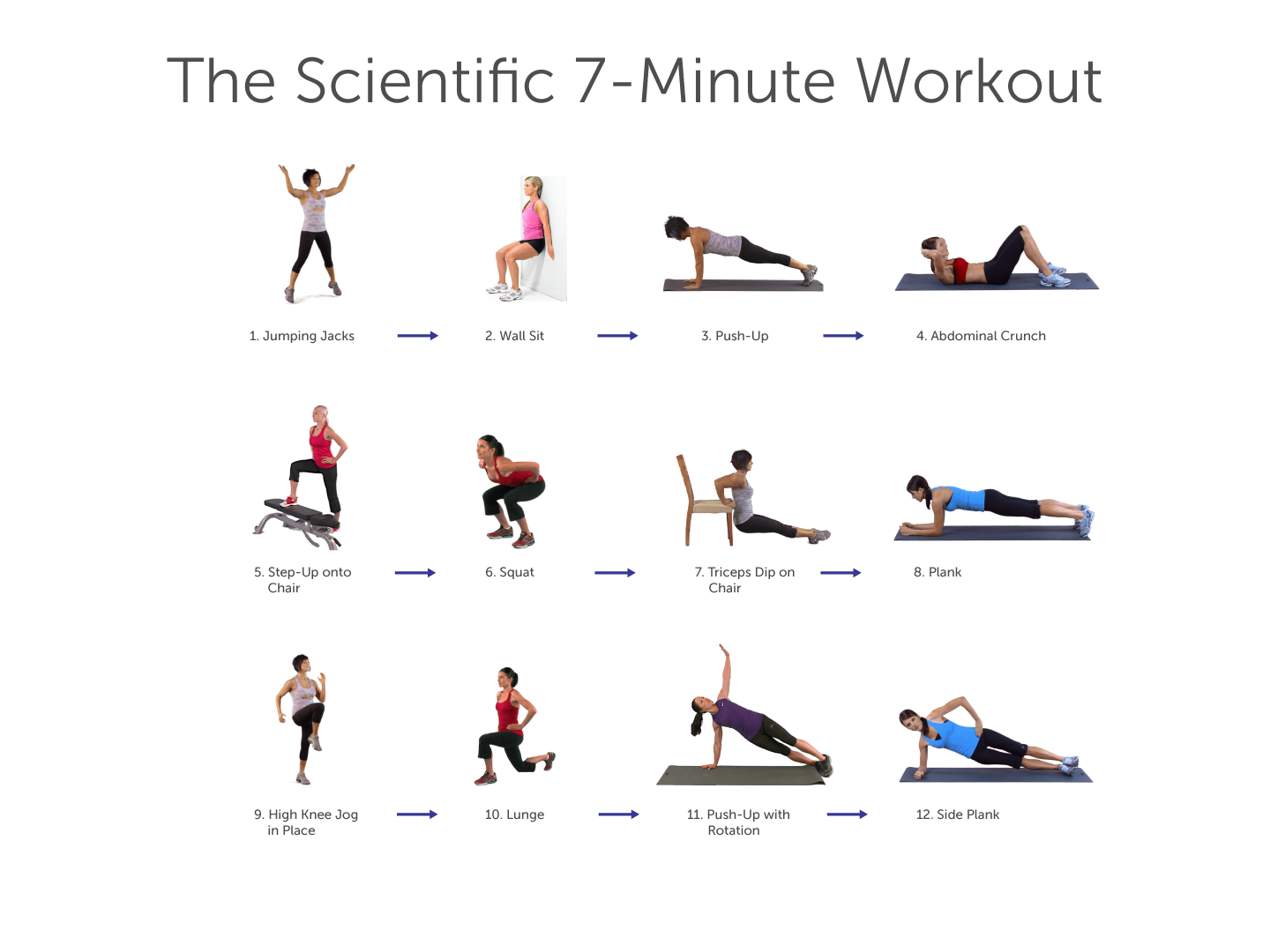 (Video: https://www.youtube.com/watch?v=Jru5B044HOs) Tabata Training Intervals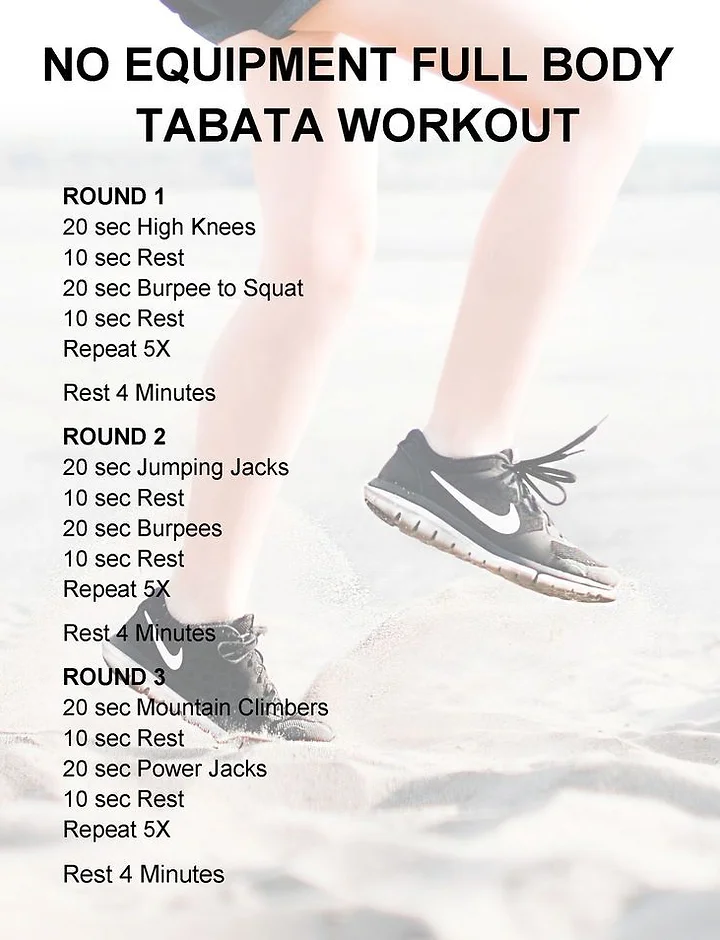 (Source: https://www.columbusymca.com/post/no-equipment-full-body-tabata-workout) HIIT Academy 18-Minute HIIT Workout(Source: https://www.acetutors.com.sg/test/apacheasp/The-Science-Behind-HIIT-And-Variations-Of-It-Tabata) 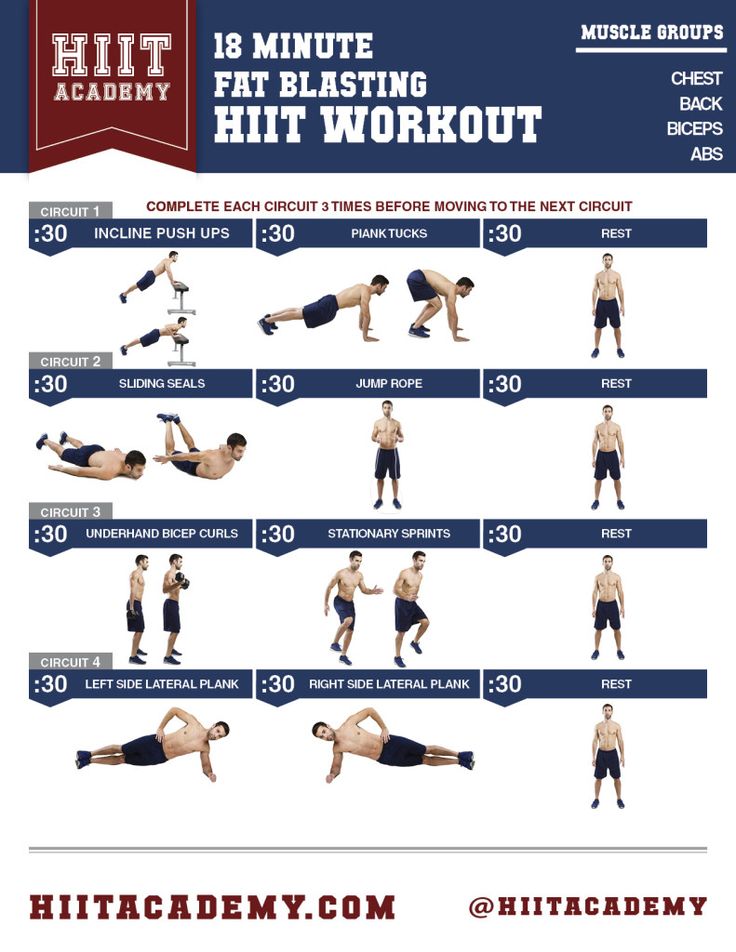 MondayTuesdayWednesdayThursdayFridaySaturdaySundayMondayTuesdayWednesdayThursdayFridaySaturdaySundayI felt …During my exercise, I was able to focus …During the day, after my exercise, my focus was (better/worse)…At night, after my exercise, my sleep was effected (+/-)…